KORRALDUSTartu 	 08.09.2022 nr 1-3/46Erasmus+ projekti määrad üliõpilaste ja äsjalõpetanute õpirände puhul 2022. aastalKõrgema Kunstikooli Pallas (Pallas) põhimääruse paragrahvi 6 ning 
Erasmus+ Euroopa-sisese õpirände 2022. aasta projekti number 2022-1-EE01-KA131-HED-000055829, lepingute number 2022-KA131-09 ja 2022-KA131-EV-09 alusel ja lähtudes välissuhete juhi Riina Gendriksoni esildisestkinnitan 2022. aastal Erasmus+ programmi Euroopa Komisjoni ning Eesti Vabariigi vahenditest makstava üliõpilaste ja äsjalõpetanute õpirände toetuse määrad järgnevalt:
 
1. Pikaajaline õpiränne
Erasmus+ programmi Euroopa-sisese õpirände raames füüsiliselt välisriikidesse õppima ja/või praktikale suunduvatele Pallase üliõpilastele Euroopa Komisjoni eelarvest makstavate elamiskulude toetuse määrad pikaajalise õpirände korral:1.1. Täiendav individuaalne lisatoetus 250 eurot kuus vähemate võimalustega üliõpilastele ja äsjalõpetanutele, kui see on asjakohane ja nõuetekohaselt tõendatud. Vähemate võimalustega tudengiteks loetakse Eestis: vajaduspõhise õppetoetuse ja
vajaduspõhise eritoetuse saajad; alaealise lapse/laste vanematest tudengid;
vähenenud töövõimega tudengid; asenduskodu või eestkostja kodu taustaga tudengid.
1.2. Ühekordne lisatoetus 50 eurot keskkonnasäästliku reisimisviisi eest, lisaks minekuks ja tulekuks kuni 2 lisapäeva (kokku kuni 4 päeva) elamiskulude toetust, kui see on asjakohane ja nõuetekohaselt tõendatud.
1.3. Erasmus+ programmi pikaajalise õpirände korral, Eesti Vabariigi kaasrahastuse vahenditest välisriiki õppima suundujatele (vastavalt lepingule 2022-KA131-EV-09) ühekordne lisatoetus summas 60 eurot ühe kuu kohta. Toetuse reservi korral võib kõrgkool toetust suurendada ja/või laiendada praktikantidele eeldusel, et üliõpilase lõpptoetus ei ületa lubatud maksimaalset määra (200 eurot kuus õppima suundujatele ning 100 eurot kuus praktika korral). Reservi jaotamisel võidakse arvestada sihtriikide elukalliduse ja välisõpingute pikkusega.
2. Lühiajaline õpiränne
Erasmus+ programmi Euroopa-sisese õpirände lepingu number 2022-KA131-09 raames füüsiliselt välisriikidesse õppima või praktikale suunduvate Pallase üliõpilastele Euroopa Komisjoni eelarvest makstavate elamiskulude toetuse määrad lühiajalise õpirände korral:*õpirände minimaalne kestus on 5 päeva. Vajadusel lisanduvad 2 reisipäeva (1+1)
individuaalse toetuse osast.

2.1. Vähemate võimalustega osalejatele lisandub lisatoetus 5-14 päeva eest 100 € ning
15-30 päeva eest 150 €.
3. Üliõpilaste sõidutoetusSõidutoetus lisandub rahvusvahelises õpirände raames väljaminevale üliõpilastele ja äsjalõpetanutele programmiga mitteseotud kolmandasse partnerriiki (v.a regioonid 13 ja 14) suundumise korral ning vähemate võimalustega üliõpilastele ja äsjalõpetanutele lühiajalise õpirände korral. Vahemaa arvutatakse kasutades Euroopa Komisjoni vahemaade kalkulaatorit.Üliõpilased ja äsjalõpetanud, kes ei saa reisitoetust, saavad valida keskkonnasäästliku reisi. Sel juhul saavad nad ühekordse toetuse 50 eurot individuaalse lisatoetusena ja kuni 4 päeva täiendavat  individuaalset toetust, et katta tagasisõidu reisipäevad, kui see on asjakohane.Käesolevat korraldust on võimalik vaidlustada 30 päeva jooksul teatavaks tegemisest, esitades kaebuse Tartu Halduskohtusse halduskohtumenetluse seadustikus sätestatud korras./allkirjastatud digitaalselt/Piret ViirpaluRektor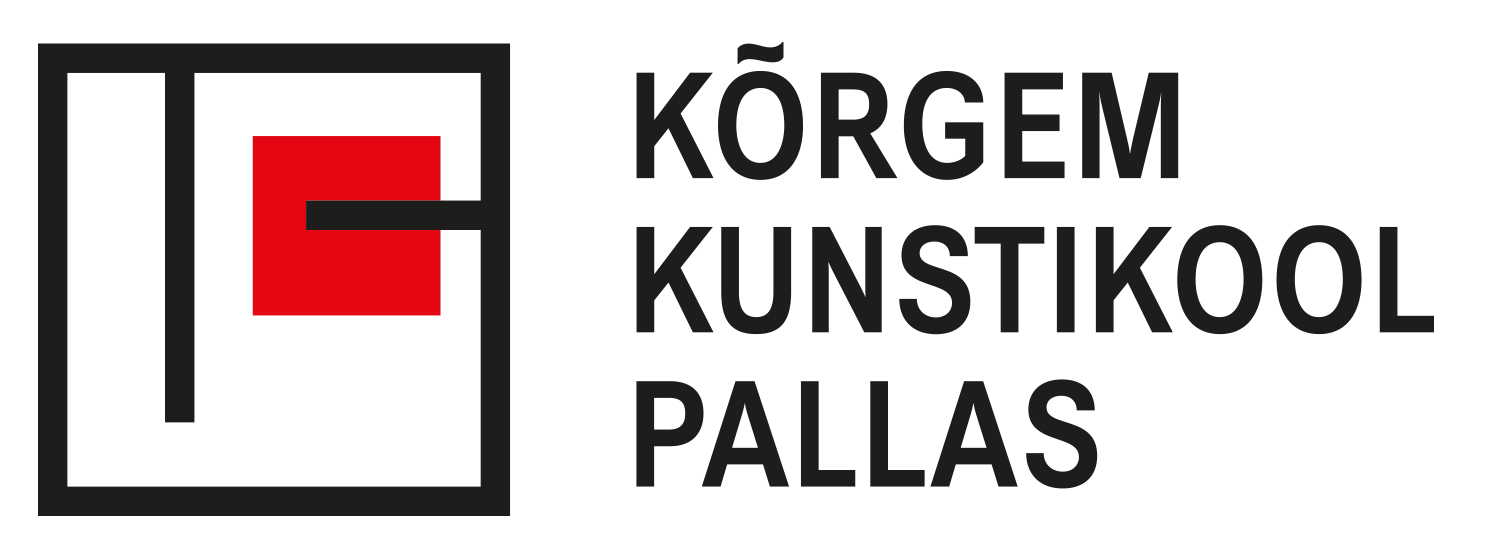 KÕRGEM KUNSTIKOOL PALLAS  ASUTUSESISESEKS KASUTAMISEKS al 08.09.2022 kuni 08.09.2097AvTS § 35 lg 1 p 12 Riikide grupp SihtriigidEK kuutoetuse
määr õppima
suundujatele
(30 päeva
arvestuses)EK kuutoetuse
määr praktikale
suundujatele
(30 päeva
arvestuses)Grupp 1
(kõrge
elukallidusega riigid)
+
Regioon 14Taani, Soome,
Island, Iirimaa,
Liechtenstein,
Luksemburg,
Norra, Rootsi
Fääri saared, Šveits,
Ühendkuningriik600 eurot 750 eurotGrupp 2
(keskmise
elukallidusega riigid)
+
Regioon 13Austria, Belgia,
Küpros,
Prantsusmaa,
Saksamaa, Kreeka,
Itaalia, Malta,
Holland, Portugal,
Hispaania
Andorra, Monaco,
San Marino, Vatikan600 eurot 750 eurotGrupp 3
(madala
elukallidusega riigid)Bulgaaria,
Horvaatia, Tšehhi,
Eesti, Ungari, Läti,
Leedu, Poola,
Rumeenia, Serbia,
Slovakkia,
Sloveenia,
Põhja-Makedoonia,
Türgi540 eurot 690 eurotRahvusvaheline
õpiränne
programmiriigist
partnerriikiProgrammiga
mitteseotud
kolmandad
riigid 1.-12.
piirkonnast700 eurot 700 eurotLühiajalise õpirände kestus Toetuse määr (ükskõik millisesse programmi
või partnerriiki)päevad 1-14* 70 € päevpäevad 15-30 50 € päevKA131: ELi liikmesriikide
äärepoolseimate piirkondade,
Küprose, Islandi, Malta ja ELi
liikmesriikidega seotud
ülemeremaade- ja territooriumide
kõrgkoolide saadetud üliõpilased ja
äsjalõpetanud, kes suunduvad ELi
liikmesriikidesse ja programmiga
seotud kolmandatesse riikidess või
programmiga mitteseotud
kolmadatesse riikidesse 13. ja 14.
piirkonnast; vähemate võimalustega
üliõpilaste ja äsjalõpetanute füüsilised
lühiajalised õpiränded; ning kõik
väljaminevad üliõpilased ja
äsjalõpetanud, kes osalevad
rahvusvahelises õpirändes
kolmandates riikides, mis ei ole
programmiga seotud, välja arvatud
piirkonnad 13 ja 14:

Lähtekoha ja sihtkoha vahemaaTavapärase reisi
ühikuhindKeskkonnasäästliku reisi
ühikuhindVahemaa 10 kuni 99 km: 23 eurot osaleja kohtaVahemaa 100 kuni 499 km: 180 eurot osaleja kohta 210 eurot osaleja kohtaVahemaa 500 kuni 1999 km: 275 eurot osaleja kohta 320 eurot osaleja kohtaVahemaa 2000 kuni 2999 km: 360 eurot osaleja kohta 410 eurot osaleja kohtaVahemaa 3000 kuni 3999 km: 530 eurot osaleja kohta 610 eurot osaleja kohtaVahemaa 4000 kuni 7999 km: 820 eurot osaleja kohta8000 km ja rohkem: 1 500 eurot osaleja kohta